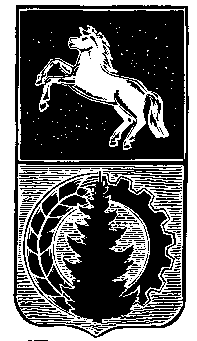 АДМИНИСТРАЦИЯ АСИНОВСКОГО РАЙОНАПОСТАНОВЛЕНИЕ  26.02.2020                                                                                                                             № 245г. АсиноО мероприятиях по организованному пропуску паводковых вод на территории Асиновского района в 2020 годуВ соответствии с Федеральным законом от 21 декабря 1994 года № 68-ФЗ «О защите населения и территорий от чрезвычайных ситуаций природного и техногенного характера», в целях снижения экономического ущерба и предотвращения чрезвычайных ситуаций в период половодья 2020 года на реках Асиновского района Томской области:1.  На паводкоопасный период возложить обязанности районной противопаводковой комиссии на комиссию по чрезвычайным ситуациям и  обеспечению пожарной безопасности Асиновского района.        2. Утвердить состав оперативно-хозяйственной комиссии по подготовке производственных, коммунальных, культурно-бытовых, сельскохозяйственных объектов независимо от форм собственности и жилых домов к половодью, согласно приложению 1.3. Утвердить План мероприятий по организованному пропуску   паводковых вод  в Асиновском районе в 2020 году  согласно приложению 2.4. Рекомендовать руководителям предприятий, независимо от форм собственности, имеющих материальные ценности в зонах предполагаемых затоплений, принять все меры для их своевременного вывоза или обеспечения сохранности на месте.5. Рекомендовать Главе Асиновского городского поселения и Главам сельских поселений входящих в состав муниципального образования «Асиновский район», создать комиссии и разработать планы мероприятий по борьбе по организованному пропуску весеннего половодья и паводковых вод, в которых определить силы и средства для проведения аварийно-спасательных работ.6. Рекомендовать руководителю ЗАО «Рускитинвест» создать комиссию и разработать план мероприятий по организованному пропуску весеннего половодья и паводковых вод, в которых определить силы и средства для проведения аварийно-восстановительных работ         7. Постановление вступает в силу с даты его подписания и подлежит размещению на официальном сайте муниципального образования «Асиновский район» в информационно - телекоммуникационной сети «Интернет».        8. Контроль за исполнением настоящего постановления возложить на Первого заместителя Главы администрации Асиновского района по обеспечению жизнедеятельности и безопасности.Глава Асиновского района                                                               		   Н.А. ДанильчукУТВЕРЖДЕНПриложение 1 к постановлению администрации Асиновского районаот   .   .2020 №  ______С О С Т А Воперативно-хозяйственной комиссии по подготовке производственных, коммунальных, культурно-бытовых, сельскохозяйственных объектов независимо от форм собственности и жилых домов к половодью и по организованному пропуску паводковых вод в 2020 годуУТВЕРЖДЕНПриложение 2 к постановлению администрации Асиновского районаот  .  .2020 №  ______План мероприятийпо организованному пропуску весеннего половодья и паводковых вод в Асиновском районе в 2020 году Возможны корректировки по срокам исполнения мероприятий в зависимости от развития паводковой обстановки, поступающих рекомендаций ГУ МЧС России по Томской области, структурных подразделений Администрации Томской области.№ппФ.И.О.Занимаемая должностьТелефон(рабочий)1.Самодуров Евгений Николаевичпервый заместитель Главы администрации Асиновского района, председатель комиссии2-12-212.ПрохоренкоСветлана Владимировнаначальник отдела ЖКХ, строительства и транспорта администрации Асиновского района, заместитель председателя комиссии2-41-703.Карбина Алёна Анатольевнаведущий специалист по ГО, ЧС и безопасности администрации Асиновского района, секретарь комиссии2-12-15Члены комиссии:4.Кравцова Марина Владимировнаи.о. директора МУП «Спецавтохозяйство»2-59-826.Витрук Николай Николаевичдиректор ООО «Асиновское АТП»2-13-557.Кращук Наталья Александровнаначальник отдела АПК администрации Асиновского района, 2-11-728.Ефименко Сергей Викторовичначальник Управления культуры, спорта и молодежи администрации Асиновского района2-28-259.Анучина Екатерина Александровнаначальник Управления образованияадминистрации Асиновскогорайона2-29-5310.Костенков Андрей Григорьевич Глава Асиновского городского поселения2-32-5111.Злыднева Нина Владимировна  Глава Батуринского сельского поселения4-11-2512.Бурков Дмитрий СергеевичГлава Новониколаевского сельского поселения4-21-1713.Петров Сергей ЛеонтьевичГлава Новиковского сельскогопоселения4-41-6614.Овсянников Виктор ПетровичГлава Большедороховского сельского поселения4-71-21№МероприятияОтветственныйСроквыполненияОтметка о выполнении12345Создать комиссии и разработать планы мероприятий по организованному пропуску паводковых вод в администрациях поселений, на предприятиях, попадающих в зону затопления и подтопления. Костенков А.Г.Злыднева Н.В.Бурков Д.С.Карпенко А.В.Петров С.Л.Овсянников В.П.Баранов Г.И.до 10.03.2020Провести командно-штабную тренировку с комиссией ЧС и ПБ Асиновского района на тему «Действия органов управления и сил Асиновского звена РСЧС при ликвидации последствий паводка и наводнения» Самодуров Е.Н.Карбина А.А.26 – 30.03.2020Провести   тренировку  на тему «Действия органов управления и сил  звена РСЧС Асиновского городского поселения при ликвидации последствий паводка и наводнения в н.п. Вознесенка» 	Самодуров Е.Н.Карбина А.А.	Костенков А.Г.02.04.2020Определить порядок оповещения населения о возникновении чрезвычайной ситуации, вызванной половодьем.Провести проверку системы оповещения населения о ЧС, разработать схему наблюдения и передачи информации за прохождением весеннего половодья и паводка в единую дежурную диспетчерскую службу администрации Асиновского района.  Костенков А.Г.Злыднева Н.В.Бурков Д.СПетров С.Л.до 11.03.2020Обеспечить беспрепятственные подъезды к гидротехническим сооружениям.Костенков А.Г.Петров С.Л.Овсянников В.П.13.03.2020Назначить ответственных лиц по контролю за расчисткой входных и выходных оголовков водосбросных и ледозащитных сооружений, закрытием задвижек в дамбах.Костенков А.Г.Петров С.Л.Овсянников В.П.11.03.2020Назначить должностных лиц, ответственных за безопасную эксплуатацию  гидротехнических сооружений.  Костенков А.Г.Петров С.Л.Овсянников В.П.12.03.2020Аттестовать, в установленном порядке лиц назначенных ответственными за безопасную эксплуатацию гидротехнических сооружений. Костенков А.Г.Петров С.Л.Овсянников В.П24.03.2020Провести осмотр затапливаемой местности, произвести осмотр состояния ограждающих дамб: г. Асино; п. Причулымский; п. Вознесенка; д. Победа; обвалований скважин на Орловском водозаборе, затворов шлюзов на Новиковском водохранилище с составлением актов визуального осмотра объектов.Костенков А.Г.Петров С.Л.Овсянников В.П.Бурков Д.С.Злыднева Н.В.20.03.2020Определить порядок проведения разведки зон затопления Главы поселенийдо 31.03.2020Выполнить ревизию запорной арматуры гидротехнических сооруженийКостенков А.Г.Петров С.Л.Овсянников В.П27.03.2020Организовать постоянный контроль за состоянием гидротехнических сооружений.Костенков А.Г.Петров С.Л.Овсянников В.П.с 27.03.2020Провести необходимые работы по укреплению гидротехнических сооружений к безаварийному пропуску весеннего половодья и паводковых вод. Костенков А.Г.Петров С.Л.Овсянников В.П.14.04.2020Подготовить запас талого грунта, крупного щебня, мешков с песком в районе расположения гидротехнических сооружений.  Костенков А. Г.Петров С.Л.Овсянников В.П.14.04.2020Подготовить и передать на согласование в комиссию по чрезвычайным ситуациям и обеспечению пожарной безопасности Асиновского района сметы расходов на работы по подготовке к проведению организованного пропуска весеннего половодья и паводковых вод (укрепление мостов, насыпи дорог, завоз и подсыпка дорог, завоз и подсыпка грунта по укреплению дамб, подготовка мест расселения эвакуируемого населения из зон затопления). Костенков А.Г.Петров С.Л.Овсянников В.П.Бурков Д.С.Злыднева Н.В.Самодуров Е.Н.до 20.03.2020Разработать документацию по эвакуации населения при угрозе наводнения с планом схемой населенных пунктов, с указанием маршрутов эвакуации населения, схемой оповещения и маршруты движения транспорта до пунктов временного размещения, эвакуируемого населения.Костенков А.Г.Бурков Д.С.Злыднева Н.В.Овсянников В.П.до 17.03.2020Провести собрания с жителями населенных пунктов по эвакуации населения из зон затопления. Провести разъяснительную работу с населением о потенциальной опасности весеннего паводка и половодья, основных мерах безопасности в этот период. Главы поселенийдо 31.03.2020Разработать порядок накопления резервного запаса и отпуска ГСМ в населенных пунктах, которые могут быть отделены паводком от основной территории, а так же порядок отпуска ГСМ для привлекаемых сил и средств на период осуществления противопаводковых мероприятий.Злыднева Н.В.Бурков Д.С.до 17.03.2020Организовать создание резервов горюче-смазочных материалов, котельного и печного топлива, продовольствия, медикаментов, препаратов для проведения дезинфекции воды, предметов первой необходимости для ликвидации последствий паводковых явлений в населенных пунктах, к которым могут быть отрезаны пути сообщенияЗлыднева Н.В.Бурков Д.С.Костенов А.Г.до 17.03.2020Организовать содействие по страхованию имущества юридических и физических лиц от стихийных бедствий.Костенков А.Г.Петров С.Л.Овсянников В.П.Бурков Д.С.Злыднева Н.В.до17.03.2020Создать необходимые запасы продовольственных и промышленных товаров, на период прохождения весеннего половодья и паводковых вод, на территориях, с которыми может быть нарушено сообщение (с. Батурино, д. Копыловка, п. Первопашенск, д. Гарь, п. Причулымский, п. Вознесенка).Костенков А.Г.Бурков Д.С.Овсянников В.П. Злыднева Н.В.до 31.03.2020Довести до сведения населения границы территорий возможного затопления.Костенков А.Г.Петров С.Л.Овсянников В.П.Бурков Д.С.Злыднева Н.В.до 31.03.2020Подготовить к работе передвижную дизельную перекачивающую станцию и обеспечение контроля за ее работой.Костенков А.Г.03.04.2020Определить состав  сил и средств, привлекаемых на случай возникновения чрезвычайных ситуаций в весеннее половодье и паводок, проведения аварийно-спасательных и других неотложных работ в зонах чрезвычайных ситуаций, порядок их применения и взаимодействия, зоны ответственности.Главы поселенийдо 14.03.2020Определить составы оперативных групп, штабов, подвижных пунктов управления, аварийно-спасательных формирований повышенной готовности, их оснащение исходя из предстоящих задачГлавы поселенийдо 14.03.2020Проработать вопросы размещения и питания привлекаемых сил для проведения аварийно – восстановительных и превентивных работ, связанных с обеспечением безопасного прохождения весеннего половодья и паводковых вод.Главы поселенийдо 03.04.2020Определить порядок организации связи, управления в зонах возможных чрезвычайных ситуаций, порядок обмена информацией Главы поселенийдо 14.03.2020Уточнить количество населения, места проживания престарелых граждан, инвалидов проживающих в зонах возможного затопления и сельскохозяйственных животных, подлежащих эвакуации.Костенков А.Г.Петров С.Л.Овсянников В.П.Бурков Д.С.Злыднева Н.В.03.04.2020Подготовить и содержать в технической готовности авто и плав. средства для немедленного реагирования на складывающуюся паводковую ситуацию, при необходимости заключить договоры с владельцами плав. средств. Костенков А.Г.Злыднева Н.В.Бурков Д.С.Овсянников В.П.03.04.2020Определить состав сил и средств, порядок тушения возможных пожаров на отрезанных весенним половодьем территориях.Злыднева Н.В.Бурков Д.С.Костенков А.Г.до 14.03.2020Составить график дежурств ответственных лиц из  руководящего состава и специалистов администрации Асиновского района, который вступает в действие при достижении уровня подъема воды в р. Чулым «6.4 м» (водомерный пост п. Вознесенка).Карбина А.А.01.04.2020Составить план отгона животных, порядок обеспечения его кормами и ветеринарным обслуживанием. Кращук Н.А.до 24.03.2020Провести проверку наличия и мест хранения пестицидов и агрохимикатов в целях недопущения экологических происшествий  Кращук Н.А.Главы поселенийдо 24.03.2020Организовать проведение проверок состояния и очистки дренажных и водоотводных канав от снега по улицам г. Асино. Костенков А. Г.10.04.2020Провести проверки состояния объектов электроснабжения населенных пунктов, предприятий подпадающих в зону возможного подтопления. Тихонов В.В.до 10.04.2020Обеспечить надежное транспортное сообщение по дорогам областного значения (для этого очистить водоотводные канавы и кюветы, инженерные защиты мостов).Чернов С.П.до 25.03.2020Назначить ответственных лиц, сопровождающих ледоход и сбор оперативной информации о складывающейся паводковой обстановке и определить порядок действия в экстренных случаях (быстрое повышение уровня воды, ее распространение на незатопленные  территории особенно в ночное время).Костенков А. Г.Бурков Д.С.Злыднева Н.В.Овсянников В.Пдо 11.03.20204.Уточнить табель дежурства медперсонала на период эвакуации населения в местах его размещения. Создать необходимый запаса медикаментов для оказания медпомощи.Левшин А.В.14.04.2020Определить и подготовить места временного отселения пострадавшего населения из районов затопления   Костенков А.Г.Злыднева Н.В.Бурков Д.С.до 01.04.2020Определить и подготовить места временного размещения  сельскохозяйственных животных из районов затопления, завершить вывоз кормов с затопляемых лугов.  Костенков А.Г.Злыднева Н.В.Бурков Д.С.до 01.04.2020Организовать учебные мероприятия по действиям населения в период паводка.Костенков А.Г.Бурков Д.С.Злыднева Н.В.Овсянников В.Пдо 03.04.2020Организовать проведение проверок готовности поселений администраций Асиновского района к весеннему половодью и пропуску паводковых вод.Самодуров Е.Н.Карбина А.А.не позднее 03.04.202013.Организовать опорожнение емкости пруда до безопасного уровня при его сезонном заполнении.Петров С.Л.21.04.2020Организовать работу водомерного поста на р. Чулым Костенков А.Г.Бурков Д.С.Злыднева Н.В.с 21.04.2020Обеспечить постоянное информирование населения о возможной и складывающейся обстановке в период половодья.Главы поселенийЕДДС администрации Асиновского районав период половодья Провести корректировки планов действий по предупреждению и ликвидации последствий чрезвычайных ситуаций КЧС и ПБ администрации Асиновского районапо мере необходимости Представить в комиссию по предупреждению и ликвидации чрезвычайных ситуаций и обеспечению пожарной безопасности Администрации Асиновского района информацию о готовности к пропуску паводковых вод и акты проверки по каждому гидротехническому сооружению и объекту, представляющему повышенную опасность.Главы поселений Асиновского районадо 27.04.2020